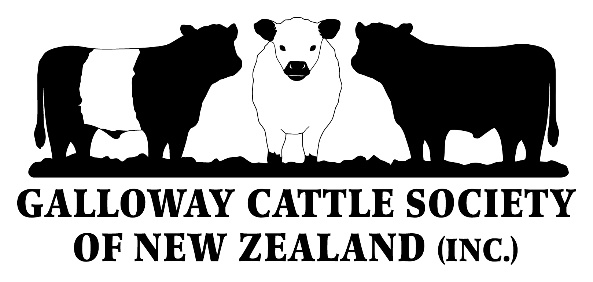 GALLOWAY CATTLE SOCIETY OF NEW ZEALAND2020 Annual General Meeting MinutesHeld at the Whitiora Room, Novatel Tainui 7 Alma Street, Hamilton
Saturday 5th September 2020 at 3:00pmMeeting Opened: 3:04pmPresent:  Angela McNaughton 58W, Faye Ashmore & Peter Mans 94W, Barbara Fitchett 103W & 87G, Roger Brownlee 69W, Susan Nicol 268B, Karen Futter 71W, Marie Turner 145W & Graeme Turner 45B, Bob & Karen Curry 16W, Tracy Wood & Jeff Stevenson 91W, Barry McAlley (Hon Life Member), Tracey Berkahn 110W, Nathan Smith 288B, Beth McVerry 131W, Linda van Eyk 166B, Michael & Beverly Oomen 294B, Kylie Brewer (associate), Gus & Anita Smith 76W, Doug Ramsey & Justine Lasster 291B.Apologies: Te Radar (Andrew Lumsden - Patron), Allan Boyle, Carolyn Dawson, Alan Brown (Hon Life Member and Patron), Adam & Karen Rivett, Barbara Wickstead, Jill Maxwell, Claudia Forsythe, Pia Vaessen.                               B. Fitchett moved that the apologies be accepted    Seconded A. McNaughton    All In favour - CarriedObituaries:  Peter Rogers.   A minute of silence was held in respect of our passed member.Minutes of the Previous AGM held 6 April 2019 ~ circulated via email to all members 
Were moved as a true and correct record of previous meeting. 
                                                                            Moved:   A. McNaughton   Seconded: F. Ashmore   All in Favour - CarriedMatters Arising from Annual General Meeting Minutes: Bob Curry enquired as to whether the suggestion by E Box last meeting (to present badges to members for 10 and 20 years breeding) was taken forward. There will be a presentation of these later in the evening.President’s Report – circulated via email to all members, read at the meeting (and attached)
Was presented and moved to be accepted by B. Fitchett
						 Seconded: T. Berkahn     All in Favour  - CarriedRegistrars Report – circulated via email to all members, read at the meeting (and attached)
Was presented and moved to be accepted by S. Nicol
						 Seconded: K. Futter       All in Favour  -  CarriedReviewed Financial Statements for year ended 31 December 2019 and Finance Report – circulated via email to all members (and attached)
Were presented and moved to be accepted by A. McNaughton
						 Seconded: G. Turner        All in Favour  -  CarriedEndorse the previous Council approved Budget for the 2019 financial year (attached)
Was presented and moved to be accepted by A. McNaughton
						 Seconded: B. Fitchett       All in Favour  -  CarriedAngela McNaughton explained that the previous reviewer was no longer able to perform the review so at short notice quotes were obtained and the Council approved the appointment of Audit Professionals Ltd in Dunedin.Promotions and Marketing Sub Committee report – circulated to all members via email read at the meeting (and attached)
Was presented and moved to be accepted by T. Wood
						        Seconded: B. McVerry     All in Favour  -   CarriedRules Sub Committee report – circulated to all members via email, read at the meeting (and attached) Was presented and moved to be accepted by B. Fitchett        Seconded: K Brewer      All in Favour - Carried
							Membership Sub Committee report – circulated to all members via email, read at the meeting (and attached)
Was presented and moved to be accepted by A. McNaughton
						        Seconded:   K. Curry     All in Favour  -  CarriedFinance Sub Committee report – circulated to all members via email, read at the meeting (and attached)
Was presented and moved to be accepted by A. McNaughton
						        Seconded: R. Brownlee     All in Favour - CarriedBreed Management Sub Committee report (attached)
Was presented and moved to be accepted by S. Nicol
						        Seconded: A. McNaughton    All in Favour  -  CarriedElection of Councillors
Two (2) nominations have been received to fill the two (2) vacancies on council.
B. Fitchett proposed that these two councillors be accepted
Beth McVerry - nominated by T. Wood   Seconded: S. Nicol
Gus Smith - nominated by S. Nicol   Seconded: K. Futter
In accordance with Rule 7.8, the above nominations were elected to council.              All in favour   - CarriedNomination and Election from the floor of additional Councillors (not required)Election of Treasurer - Tracey Berkahn – Nominated by A. McNaughton  Seconded R. Brownlee  All in favour – Carried			To replace A McNaughton resigning at this AGM.Election of Vice President – Tracy Wood – Nominated by K. Futter  Seconded G. Turner  All in favour – Carried			To replace G Turner resigning at this AGM.Election of President – Barbara Fitchett – Nominated by R. Brownlee  Seconded S. Nicol    All in favour – Carried			Re-elected at this AGM.Appointment of Secretary – Karen Futter – Nominated by B. Fitchett Seconded T. Wood    All in favour – Carried			To replace A McNaughton resigning at this AGM.         Consider a motion to amend Rule 3.1(a) of the Rules of the Galloway Cattle Society of New Zealand Inc. regarding Riggit Galloways as previously notified; consider a motion to amend Rule 20.10(d.) by removing “audited” and replacing with “reviewed” as previously notified.The report from the Riggit Sub-Committee was read at the meeting (and supplied to all members via email) and there was some discussion after questions from the floor regarding whether Council should seek the advice of a geneticist and how the colour patterns would be documented as complying.The Riggit Sub-Committee (via B. Fitchett) explained that the purpose of this remit was to decide whether to set up a separate riggit register by broadening the definition of ‘Galloway’ and that should that be approved detailed by-laws would continue to be drafted and then taken to Council for approval.Proposed that the existing wording for Rule 3.1(a):“Galloway Cattle” means the three types of Galloway Cattle know respectively as Galloways (Black, Dun or Red), Belted Galloways (Black, Dun or Red) and White Galloways (Black, Dun or Red pointed).”Be changed to:“Galloway Cattle” means the three four types of Galloway Cattle know respectively as Galloways (Black, Dun or Red), Belted Galloways (Black, Dun or Red) and, White Galloways (Black, Dun or Red pointed) and Riggit Galloways (predominantly Black, Dun, Red or White).” Moved: T. Wood     Seconded: B. McVerry – All in favour – CarriedProposed that pursuant to Clause 27.1 the existing wording of Clause 20.10(d):”Approve the audited Annual Financial Statements for the previous year.”Be changed to:                                                                                                                                   “Approve the audited reviewed Annual Financial Statements for the previous year.”Moved: A. McNaughton    Seconded: K Curry – All in favour – Carried Appointment of Registrar – Susan Nicol – Nominated by A. McNaughton  Seconded G. Turner     All in favour - CarriedAppointment of the Financial Reviewer for the 2020 year – Audit Professionals Ltd (Dunedin) – Proposed by A. McNaughton     Seconded B. Fitchett         All in favour - CarriedAppointment of Patron – A. McNaughton proposed that Alan Brown (Hon Life Member) and Barry McAlley be patrons of our Society.      Seconded - B. Fitchett                       All in favour - CarriedAppointment of RAS AGM Delegate (this meeting was cancelled this year) – Barry McAlley has agreed to continue in this role to the next AGM. Kylie Brewer would like to assist Barry in this role. B. Fitchett proposed Barry McAlley.    Seconded G. Turner - All in favour   Carried
General Business – The World Congress in Kentucky scheduled for 2020 has been postponed for a year (Covid-19 depending).Barry McAlley suggested that a Mr Graham from the Scotland may be able to help with a listing of historical belted Galloways from New Zealand as some years ago he had access to the old herd books in order to enter the animals into a world herd book. Council members and Mr. McAlley will look at the old records of the Society to follow this up with Mr. Graham.World Congress - 2020 Kentucky (postponed until at least 2021), 2022 Switzerland (unsure of timing), 2024 New Zealand (unsure of timing)2021 AGM and Herd Tour hosting – will be in the Christchurch area including attending the Oxford show at Easter weekend 2021.Meeting Closed: 5.03pm